Name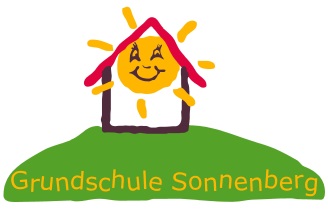 Klassenelternbeirat der Klasse …., Grundschule SonnenbergDatumAndie Eltern der Klasse …. unddie Klassenlehrerin Frau ….. / den Klassenlehrer Herrn …..Einladung zum Elternabend am ……………….. um ……. Uhrim Klassenzimmer der Klasse …..Sehr geehrte Eltern, sehr geehrte Frau …… / Herr ….. (Name der Lehrerin / des Lehrers),zu unserem Elternabend lade ich Sie herzlich ein.Wir wollen folgende Punkte besprechen:VerschiedenesWir freuen uns auf einen informativen und angenehmen Abend mit Ihnen. Wir freuen uns, wenn möglichst alle Eltern teilnehmen können.Mit freundlichen GrüßenName, Klassenelternbeirat				Name, StellvertreterinTelefon 						Telefon 